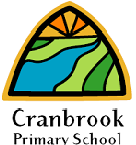 Admission FormDate of birth:		____/____/_______	   Gender:		 Male	 FemaleDays required (please circle):	M	T	W	T	F     BC……   AC……Name/Address of parent/carer child lives with:Telephone Numbers:      Home      Mobile     WorkChild’s Doctor:Does your child have any disability/medical condition/special requirements? Yes	 No	If yes, please give details:Does your child require regular medication? Yes	 No	If yes, please give details:Does your child have any allergies? Yes	 No	If yes, please give details:Does your child have any specific dietary requirement (food/drink they must not have)? Yes	 No	If yes, please give details:Does your child have any special educational needs? Yes	 No	If yes, please give details:Emergency Medical ConsentIn the case of your child needing emergency medical treatment while attending this setting we need your prior permission for us to seek treatment and for a member of staff to accompany your child to hospital.In all such cases we will always try to contact the parent/carer using the telephone numbers provided on the Admissions Form. However it may prove necessary to act in place of the parent/carer if we are unable to contact you and/or to arrange to meet you at the hospital. I do give my permission for a member of staff to accompany my child to seek emergency medical treatment at hospital I do not give my permission for a member of staff to accompany my child to seek emergency medical treatment at hospital.(Please tick above as appropriate.)Parent/Carer Signature: ____________________Date: ____/____/_______Cranbrook Primary School Breakfast & After-School ClubThe Drive, Ilford, Essex, IG13PS  ​Tel: 0208 518 2562 ​ Email:  admin.cranbrookprimary@redbridge.gov.ukFull name of Child:Full name of parent/carer:Relationship to child:Full name of parent/carer:Relationship to child:Post Code:E-mail:Mum:Dad:      Mum:Dad:Mum:Dad:Emergency Contact 1:Full name:Relationship to child:Address:Postcode:Tel no;	home:	work:	mobile:Emergency Contact 2:Full name:Relationship to child:Address:Postcode:Tel no;	home:	work:	mobile:Name:Address:Telephone number:Main language spoken at home:Child’s first language: